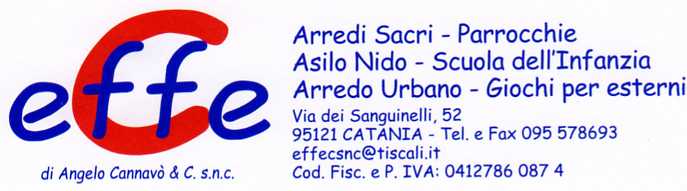 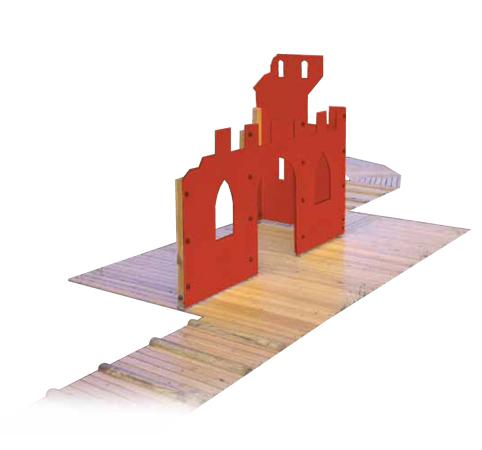 Descrizione:Percorso diroccato. Gioco che per la sua semplictà sipresta a tantissime situazioni, stimolando così lafantasia. Composto da 2 pannelli in HPL. colorato contema “Castello diroccato”.I pannelli sono sostenuti da una struttura portante inlegno poi fisssata al terreno, può essere inserito lungoun percorso, o in un interno (pavimentazione pereventuale percorso esclusa).Per un corretto mantenimento dell’articolo, si consigliauna manutenzione annuale.Area d’ingombro: 200x100x140 cmI colori delle attrezzature rappresentati nelle immaginisono da considerarsi puramente indicativiCatalogo: Arredi e Giochi da EsterniCodice: EP02102Categoria: 
Composizioni